Договор № _________________________________________о закупках услуг по транспортно-экспедиторскому обслуживанию способом открытого тендера с применением торгов на понижениег. Нур-Султан				«_____» ____________ 20_____ годаАкционерное общество "Национальная атомная компания "Казатомпром", именуемое в дальнейшем «Заказчик», в лице [Должность руководителя заказчика] [ФИО руководителя заказчика], действующего на основании [Основание руководителя заказчика], с одной стороны, и 						[Полное наименование исполнителя] именуемое в дальнейшем «Исполнитель», в лице [Должность руководителя исполнителя] [ФИО руководителя заказчика], действующего на основании [Основание руководителя исполнителя], с другой стороны, совместно именуемые «Стороны», а по отдельности как указано выше «Сторона», в соответствии с Правилами закупок товаров, работ и услуг акционерным обществом «Фонд национального благосостояния «Самрук-Қазына» и организациями, пятьдесят и более процентов голосующих акций (долей участия) которых прямо или косвенно принадлежат АО «Самрук-Қазына» на праве собственности или доверительного управления, утвержденными решением Совета директоров АО «Самрук-Қазына» от 28 января 2016 года, протокол № 126 (далее – Правила), и на основании [Основание заключения договора] №[Номер итогов], заключили настоящий договор о закупках услуг по транспортно-экспедиторскому обслуживанию способом открытого тендера с применением торгов на понижение (далее – Договор) и пришли к соглашению о нижеследующем.1. Предмет ДоговораИсполнитель обязуется оказать услуги согласно Приложению № 1 (далее - Услуги), являющемся неотъемлемой частью Договора, а Заказчик обязуется принять и оплатить за оказанные Услуги на условиях настоящего Договора, при условии надлежащего исполнения Исполнителем своих обязательств по Договору.Срок оказания Услуг: с даты подписания обеими Сторонами настоящего Договора и в течение 365 (три сто шестьдесят пять) календарных дней, а в части принятых на себя обязательств по настоящему Договору до их полного и надлежащего исполнения Сторонами. При этом, цена за единицу Услуг (тарифы) в течение срока действия настоящего Договора увеличению не подлежит.Услуги по настоящему Договору считаются оказанными Исполнителем полностью и надлежащим образом с даты подписания уполномоченными представителями обеих Сторон Акта оказанных Услуг и предоставления оригинала счета-фактуры, при условии представления Исполнителем Заказчику расчет доли местного содержания, согласно подпункту 4.1.17. пункта 4.1. настоящего Договора.В настоящем Договоре нижеперечисленные термины будут иметь следующее значение:Договор – означает настоящее соглашение, достигнутое между Заказчиком и Исполнителем, зафиксированное в письменной форме и подписанное обеими Сторонами со всеми приложениями и дополнениями к нему, а также со всей необходимой документацией, на которую в настоящем Договоре есть ссылки;Общая сумма Договора – означает сумму оплаты услуг Исполнителя, которая должна быть уплачена Исполнителю по настоящему Договору при условии полного и надлежащего исполнения им (Исполнителем) всех своих обязательств по настоящему Договору;Услуги – означают транспортно-экспедиторское обслуживание по безопасной железнодорожной транспортировке специальных грузов (концентрат природного урана) в 20-ти футовых (24-х тонных) контейнерах, багажного вагона (с четырьмя сопровождающими) и вагона прикрытия по территории Республики Казахстан и Российской Федерации, оказываемые Исполнителем Заказчику в порядке, сроки и в соответствии с условиями настоящего Договора;Претензия – означает уведомление, письмо, извещение, направленное одной Стороной другой Стороне в случае неисполнения и/или ненадлежащего исполнения какой-либо Стороной своих обязательств по настоящему Договору;Груз – специальный груз (концентрат природного урана) в 20-ти футовых (24-х - тонных) контейнерах, багажного железнодорожного вагона сопровождения и вагона прикрытия;Заявка – письменный документ Заказчика, в котором указывается количество Груза, наименование грузоотправителя, грузополучателя, маршрут перевозки, сроки и место прибытия Грузов, сроки осуществления перевозки, а также иные необходимые параметры, и другая необходимая информация для оказания Услуг Исполнителем;РФ – означает Российскую Федерацию;РК – означает Республику Казахстан.Сумма Договора и условия оплатыОбщая сумма настоящего Договора составляет [Сумма договора] ([Сумма договора прописью]) тенге с учетом НДС/НДС не облагается и включает все расходы, связанные с оказанием услуг, а также все налоги и сборы, предусмотренные законодательством Республики Казахстан и не подлежит изменению до полного исполнения Сторонами своих обязательств по настоящему Договору, за исключением случаев, предусмотренных Договором и Правилами. Общее соотношение видов оплаты по договору указано в Приложении № 1 к Договору.Цены за Услуги указаны в Приложении № 4 к настоящему Договору и включают в себя, все налоги, пошлины, сборы, страховую сумму и другие обязательные платежи, предусмотренные законодательствами Республики Казахстан, а также другие составляющие цены.Заказчик производит 100% оплату по факту отгрузки с железнодорожной станции отправления, за полностью и надлежащим образом оказанные Исполнителем Услуги путем перечисления денег на банковский счет Исполнителя, указанный в Разделе 16 настоящего Договора, на основании выставленных Исполнителем оригиналов счета и Акта оказанных Исполнителем Услуг по каждой транспортировке, подписанного уполномоченными представителями Сторон, согласно предоставленной Заказчиком письменной Заявки. Счет выписывается с разбивкой стоимости Услуг по территории Республики Казахстан и по территории Российской Федерации. К счету на оплату Исполнитель прилагает Акт оказанных Исполнителем Услуг на каждую заявку Заказчика, с приложением следующих документов:При транспортировке Груза:копия инструкции по заполнению железнодорожной накладной (СМГС) с указанием кодов оплаты железнодорожной транспортировки Груза (далее - инструкция); копия платежных телеграмм Исполнителя на железнодорожную станцию отправления о подтверждении оплаты по казахстанской железной дороге (АО «КТЖ-Грузовые перевозки») и российской железной дороге (ОАО «Российские железные дороги»);копия железнодорожной накладной (СМГС) со станции отправления (дата Акта оказанных Исполнителем Услуг и счета, определяются по дате, указанной на календарном штемпеле станции отправления).Заказчик производит оплату в течение 30 (тридцати) календарных дней с даты официально поступивших и зарегистрированных Заказчиком сопроводительных писем, на бланке организации Исполнителя, с оригиналами счетов и Актов оказанных Исполнителем Услуг и необходимых для оплаты документов, указанных в подпункте 2.4.1. пункта 2.4. настоящего Договора.Заказчик не несет ответственности за просрочку платежа, связанную с несвоевременным предоставлением Исполнителем пакета документов на оплату.2.7. Если железнодорожная транспортировка Груза, заявленная и оплаченная Заказчиком, не состоялась по причинам, независящим от Заказчика, уплаченные деньги должны быть перечислены Исполнителем на банковский счет Заказчика в течение 5 (пяти) операционных дней с даты получения Исполнителем такого письменного указания Заказчика2.8. Право собственности на Груз сохраняется за Заказчиком до момента перехода права собственности на Груз к покупателю Груза в соответствии с условиями соответствующего договора между Заказчиком и покупателем Груза.2.9. В случае, если общий объем фактически оказанных Исполнителем Услуг по поданным Заказчиком письменным Заявкам не достигнет общей суммы настоящего Договора, указанной в пункте 2.1. настоящего Договора (годовой объем), то Исполнитель не имеет право требовать с Заказчика предоставления письменных заявок на оставшийся годовой объем Услуг и, соответственно, оплаты оставшейся суммы по настоящему Договору.Сроки, условия и место оказания Услуг3.1.	Сроки, условия, объем и место оказания Услуг определяется в соответствии с Приложением № 1 к настоящему Договору.3.2.	Услуги принимаются Заказчиком по объему и качеству актом выполненных работ (оказанных услуг) (далее - Акт оказанных услуг) в соответствии с Приложениями: № 1, №2, № 7, № 8 к Договору. Датой оказания Услуг считается дата подписания Заказчиком Акта оказанных услуг.Права и обязательства Сторон4.1.	 Исполнитель обязуется:Оказать Услуги Заказчику лично, качественно, своевременно, полностью и надлежащим образом в соответствии с требованиями Заказчика, обычаями делового оборота, требованиями законодательств Республики Казахстан и/или Российской Федерации в соответствии с Приложением № 2 к настоящему Договору;Оказывать Заказчику Услуги с даты погрузки 20-ти футовых контейнеров на платформы на железнодорожной станции отправления – до даты выгрузки 20-ти футовых контейнеров с платформ на железнодорожной станции назначения, по письменной заявке Заказчика, в том числе оформлять заявки на переадресовку Груза, осуществлять контроль за продвижением Груза в пути следования и оказывать иные услуги, связанные с железнодорожной транспортировкой Груза;Оказывать Заказчику всяческое содействие в согласовании маршрута следования и времени железнодорожной транспортировки Груза через территории Республики Казахстан и Российской Федерации с АО «КТЖ-Грузовые перевозки» и ОАО «Российские железные дороги»;Представлять Заказчику, в течение 2 (двух) рабочих дней с даты подачи Заказчиком письменной заявки на оказание Услуг, инструкцию (коды для оплаты) по заполнению граф № 4, 6, 7, 11, 19, 20 и 23 в СМГС железнодорожной накладной (далее - СМГС) и копии его (Исполнителя) платежных телеграмм на железнодорожную станцию отправления о подтверждении оплаты по казахстанской железной дороге (АО «КТЖ-Грузовые перевозки») и российской железной дороге (ОАО «Российские железные дороги») в соответствии с Приложением № 6 к настоящему Договору;Организовать своевременное оформление СМГС по возврату порожних 20-ти футовых контейнеров и багажных вагонов (с двумя сопровождающими) в составе грузового, пассажирского и/или почтово-багажного поезда, в случае необходимости, на железнодорожной станции отправления;Предоставить Заказчику счет на оплату на каждую письменную заявку Заказчика (с разбивкой по территории Республики Казахстан и по территории Российской Федерации) в течение 2 (двух) рабочих дней по факту отгрузки с железнодорожной станции отправления в соответствии с Приложением № 5 к настоящему Договору. Счет и Акт оказанных Услуг в соответствии с Приложением № 7 к настоящему Договору, выставляются по дате отгрузки Груза, указанной в железнодорожной накладной.	В счете на оплату и Акте оказанных Услуг помимо маршрута транспортировки с указанием конечного пункта назначения, указывается оплачиваемая часть маршрута;В течение 5 (пяти) календарных дней, с момента предоставления отгрузочной информации (копии железнодорожных накладных), предоставлять Заказчику счета-фактуру, составленную с соблюдением требований налогового законодательства Республики Казахстан с приложением Акта оказанных Услуг на каждую письменную заявку Заказчика, в соответствии с Приложением № 8 к настоящему Договору, а также Акт сверки взаиморасчетов.По поручению Заказчика и без дополнительной им (Заказчиком) оплаты осуществлять контроль за передвижением Груза от железнодорожной станции отправления до железнодорожной станции назначения, а также розыск Груза (в случае возникновения такой необходимости) с немедленным письменным уведомлением Заказчика;Приступить к оказанию Услуг немедленно с момента направления Заказчиком письменной заявки на оказание Услуг;Немедленно предупредить Заказчика и до получения от него письменных указаний приостановить ход оказания Услуг, при обнаружении возможных неблагоприятных для Заказчика последствий оказания Услуг;Немедленно предупредить Заказчика обо всех, не зависящих от него обстоятельствах, которые грозят качеству и полноте оказываемых им (Исполнителем) по настоящему Договору Услуг, либо создают невозможность оказания Услуг;Немедленно сообщить Заказчику об обнаруженных недостатках в полученной от Заказчика информации, а в случае неполноты информации, запросить у Заказчика необходимые дополнительные данные;Исполнять указания Заказчика, полученные в ходе оказания Услуг по настоящему Договору, если такие указания не противоречат условиям настоящего Договора;В течение срока действия настоящего Договора и по истечении его (срока действия Договора) воздерживаться, включая, но не ограничиваясь, от любых решений и/или действий (бездействия), которые могут причинить убытки (реальный ущерб и упущенная выгода) Заказчику, либо причинить вред его (Заказчика) деловой репутации;Возместить Заказчику в полном объеме убытки (реальный ущерб и упущенная выгода), возникшие у него (Заказчика) вследствие неисполнения и/или ненадлежащего исполнения им (Исполнителем) своих обязательств перед Заказчиком по настоящему Договору;Выполнять иные обязанности, предусмотренные и вытекающие из положений настоящего Договора, обычаев делового оборота, требований Заказчика, законодательств Республики Казахстан и/или Российской Федерации, и необходимые для полного и надлежащего исполнения своих обязательств перед Заказчиком по настоящему Договору.По окончанию оказания Услуг вместе с окончательным Актом оказанных услуг предоставить Заказчику фактический расчет доли местного содержания в Услуге по форме согласно Приложению № 3 к Договору. Гарантировать достоверность предоставляемой информации по доле местного содержания в Услугах. В случае предоставления недостоверной информации по доле местного содержания Исполнитель несет ответственность в соответствии с Правилами и Договором.Заказчик обязуется:Принимать оказанные Услуги по Акту оказанных услуг в течение 30 (тридцати) календарных дней после получения от Исполнителя указанного документа, либо в указанный срок направить мотивированный отказ в приеме оказанных Услуг. При наличии недостатков в оказанных Услугах направить Исполнителю перечень недостатков с указанием срока их устранения.Подписать Акт оказанных услуг в случае отсутствия претензий в течение 10 (десяти) рабочих дней со дня получения Акта оказанных услуг от Исполнителя.Предоставлять Исполнителю письменные заявки на оказание Услуг не менее чем за 3 (три) рабочих дня до даты отгрузки Груза с железнодорожной станции отправления с указанием маршрутов в соответствии с Приложение № 4 к настоящему Договору;Предоставлять Исполнителю сведения о свойствах Груза, условиях его (Груза) железнодорожной транспортировки, а также иную информацию, необходимую Исполнителю для полного и надлежащего исполнения всех своих обязательств перед Заказчиком по настоящему Договору;Получать в уполномоченных государственных органах и организациях все необходимые разрешения на вывоз Груза в соответствии с требованиями законодательства Республики Казахстан и/или государств СНГ (лицензии на экспорт Груза, разрешения на транзит Груза через территорию Российской Федерации и/или иные необходимые документы);Предоставлять Исполнителю копии железнодорожных накладных в течение 2 (двух) календарных дней с даты их получения;Оплачивать оказанные Исполнителем полностью и надлежащим образом Услуги в соответствии с условиями раздела 4 настоящего Договора.Исполнитель имеет право:4.3.1. получить необходимую информацию для выполнения условий настоящего Договора; 4.3.2. получить оплату в полном объеме за оказанные надлежащим образом Услуги в соответствии с настоящим Договором.Заказчик имеет право:4.4.1. В любое время осуществлять контроль и надзор за ходом и качеством оказываемых Исполнителем по настоящему Договору Услуг, соблюдением срока их (Услуг) оказания, указанного в его (Заказчика) письменной заявке;4.4.2. Отказаться от исполнения настоящего Договора в любое время до окончательной сдачи Исполнителем Заказчику оказанных Услуг, уплатив Исполнителю часть установленной цены пропорционально части Услуг, фактически оказанных Исполнителем до получения извещения об отказе Заказчика от исполнения настоящего Договора;4.4.3. Отказаться от исполнения настоящего Договора и потребовать возмещения убытков (реальный ущерб и упущенная выгода) в случае, если Исполнитель оказывает Услуги настолько медленно, что завершение их становится явно невозможным в срок, указанный в его (Заказчика) письменной заявке;4.4.4. Осуществлять иные права, предусмотренные и вытекающие из положений настоящего Договора, обычаев делового оборота и законодательства Республики Казахстан.4.4.5. В одностороннем порядке отказаться от исполнения Договора и требовать возмещения убытков в случае представления Исполнителем недостоверной информации по доле местного содержания в Услугах.Порядок сдачи и приемки УслугИсполнитель после завершения оказания Услуг направляет Заказчику для подписания Акт оказанных услуг, в соответствии с условиями Договора, а также счет-фактуру, оформленного в соответствии с требованиями налогового законодательства Республики Казахстан.Заказчик совместно с Исполнителем осуществляет проверку качества оказанных Услуг и в течение 10 (десяти) рабочих дней принимает по Акту оказанных услуг и подписывает такой акт.При обнаружении Заказчиком недостатков в оказанных Услугах, а также, если в процессе оказании Услуг Исполнитель допустил отступление от условий Договора Заказчик уведомляет Исполнителя о выявленных недостатках в письменной форме, а Исполнитель в течение 10 (десяти) календарных дней обязан безвозмездно устранить все указанные недостатки. После устранения имеющихся недостатков и/или разногласий, уполномоченными представителями обеих Сторон подписывается Акт оказанных услуг по Договору.  Процедура приемки оказанных Услуг повторяется до момента получения результата, удовлетворяющего требования Заказчика. При этом наступление обязательств Заказчика по оплате Услуг по настоящему Договору продлевается на срок такой процедуры. В случае отказа Исполнителя устранить недостатки оказанных Услуг, Заказчик имеет право не оплачивать стоимость Услуг. В случае если недостатки не были устранены в сроки, указанные в пункте 5.3 настоящего Договора, Заказчик вправе применить санкции, предусмотренные настоящим Договором, в одностороннем порядке расторгнуть Договор и потребовать от Исполнителя возмещения убытков и расходов, связанных с таким расторжением.Гарантии и Качество6.1.	Исполнитель гарантирует Заказчику, что он (Исполнитель) имеет все соответствующие документы от уполномоченных государственных органов Республики Казахстан и Российской Федерации, материальные, финансовые и трудовые ресурсы, соответствующие опыт и навыки, необходимые для полного и надлежащего оказания Услуг по настоящему Договору, и способен обеспечить качество и полноту оказываемых по настоящему Договору Услуг.6.2.	Исполнитель гарантирует качество оказанных Услуг в течение гарантийного срока, установленного в срок 365 (три сто шестьдесят пять) календарных дней со дня подписания Акта оказанных услуг.Ответственность Сторон7.1	Стороны несут ответственность за неисполнение и/или ненадлежащее исполнение своих обязательств по настоящему Договору в соответствии с законодательством Республики Казахстан и условиями настоящего Договора.7.2.	В случае просрочки Исполнителем сроков оказания Услуг, оговоренных Договором, Заказчик вправе требовать от Исполнителя уплаты пени в размере 0,1% от стоимости несвоевременно оказанных Услуг, за каждый день просрочки оказания Услуг, но не более 10 % от общей суммы Договора.7.3.	В случае отказа или невозможности Исполнителя выполнить свои обязательства по Договору, кроме случаев, предусмотренных разделом 11 Договора, Заказчик вправе требовать от Исполнителя уплаты пени штраф в размере 10% от общей суммы Договора.7.4.	В случае нарушения сроков несвоевременного устранения Исполнителем выявленных недостатков согласно пункту 5.3 настоящего Договора, Заказчик вправе требовать от Исполнителя уплаты в качестве неустойки сумму, эквивалентную 0,1 % от общей суммы Договора, за каждый день просрочки, но не более 10 % от общей суммы Договора.7.5.	В случае необоснованной задержки оплаты за оказанные Услуги, Исполнитель вправе требовать от Заказчика уплаты пени в размере 0,1 % от суммы задолженности, за каждый день просрочки, но не более 10 % от суммы задолженности.7.6.	В случае неисполнения обязательств по доле местного содержания Исполнитель несет ответственность в виде штрафа в размере 5%, а также 0,15% за каждый 1% невыполненного местного содержания, от суммы Договора, но не более 15% от суммы Договора.7.7.	В случае несвоевременного предоставления отчетности по местному содержанию Исполнитель уплачивает Заказчику пеню в размере 1% от суммы Договора за каждый день просрочки, но не более 15% от суммы Договора.7.8	Уплата неустоек и штрафов не освобождает Стороны от обязанностей по исполнению всех своих обязательств по настоящему Договору, а также от обязанностей возместить убытки (реальный ущерб и упущенная выгода), понесенные одной Стороной в результате несоблюдения другой Стороной условий настоящего Договора.Исполнитель имеет право требовать от Заказчика уплаты неустойки только в том случае, если нарушение срока оплаты, указанного в пункте 2.5. настоящего Договора, составило более 30 (тридцати) календарных дней с даты окончания срока оплаты и вызвано решениями и/или действиями (бездействием) Заказчика.7.10. В случае, если Услуги оказаны Исполнителем с отступлениями от условий настоящего Договора, ухудшившими результат Услуг и/или с иными недостатками, Заказчик имеет право по своему выбору потребовать от Исполнителя безвозмездного устранения недостатков оказанных Услуг в согласованные с Заказчиком сроки, либо соразмерного уменьшения стоимости оказанных Услуг и возмещения затрат (расходов) Заказчика, связанных с исполнением Заказчиком своих обязательств по настоящему Договору.7. 11. Обязательства по уплате пени и/или штрафа возникают у одной Стороны только при предоставлении письменного требования и выставления другой Стороной соответствующего счета на оплату. При отсутствии такого письменного требования, обязательства по уплате пени и/или штрафа у виновной Стороны не возникают.7.12 Исполнитель согласен на уменьшение суммы ежемесячного/окончательного расчета путем удержания Заказчиком суммы пени/штрафов, причитающейся Заказчику за неисполнение и/или ненадлежащее исполнение Исполнителем своих обязательств по настоящему Договору. Порядок изменения, расторжение ДоговораВнесение изменений и дополнений в настоящий Договор осуществляется в соответствии с законодательством Республики Казахстан и Правилами.8.2 Не допускается вносить в проект либо заключенный Договор о закупках изменения, которые могут изменить содержание условий проводимых (проведенных) закупок и/или предложения, явившегося основой для выбора Исполнителя, по иным основаниям, не предусмотренным соответствующими пунктом (ами) Правил.8.3. Настоящий Договор может быть расторгнут по соглашению Сторон в случаях, предусмотренных законодательством Республики Казахстан и Правилами, или по инициативе одной из Сторон.8.4. Заказчик вправе отказаться от исполнения настоящего Договора, письменно уведомив об этом Исполнителя за 30 (тридцать) календарных дней до предполагаемой даты расторжения настоящего Договора, в случаях, но не ограничиваясь: 8.4.1 если Исполнитель становится банкротом или неплатежеспособным, а также вовлечен в судебный процесс. В этом случае расторжение осуществляется немедленно, и Заказчик не несет никакой финансовой ответственности по отношению к Исполнителю;8.4.2	задержки Исполнителем сроков оказания Услуг, предусмотренных условиями настоящего Договора, более чем на 30 (тридцать) календарных дней по причинам, не зависящим от Заказчика;8.4.3	некачественного оказания Услуг;8.4.4	нарушения Исполнителем сроков устранения недостатков, обнаруженных в ходе приемки оказанных Услуг, установленных в настоящем Договоре;8.4.5. в любое время ввиду отсутствия необходимости у Заказчика в получении Услуг по настоящему Договору. При этом в течение 30 (тридцати) календарных дней после направления Заказчиком письменного уведомления об отказе от настоящего Договора, Стороны производят денежные расчеты по фактически понесенным расходам Исполнителя по настоящему Договору. Под фактически понесенными расходами Исполнителя понимается стоимость фактически оказанных им Услуг до даты расторжения настоящего Договора, которые должны быть подтверждены Актами оказанных услуг, подписанными уполномоченными представителями обеих Сторон; 8.4.6. наступления иных обстоятельств, влекущих ненадлежащее исполнение Исполнителем обязательств по настоящему Договору.8.5. В случае наступления условий, предусмотренных подпунктами 8.4.2-8.4.4. и 8.4.6 пункта 8.4. настоящего Договора, Исполнитель обязан в течение 15 (пятнадцати) операционных дней с даты получения письменного уведомления от Заказчика о расторжении настоящего Договора, возместить убытки и пени (штрафы), предусмотренные Разделом 7 настоящего Договора. 8.6. Исполнитель вправе отказаться от исполнения обязательств по настоящему Договору только в случае существенного неисполнения условий настоящего Договора Заказчиком, предупредив его об этом письменно за 30 (тридцать) календарных дней до предполагаемой даты расторжения настоящего Договора.КорреспонденцияЕсли по условиям Договора необходимо вести какую-либо переписку, представлять или выпускать уведомления, инструкции, согласия, утверждения, сертификаты или чьи-либо решения и, если не оговорено иным образом, то такой вид переписки осуществляется в письменной форме без необоснованных отказов и задержек.Все документы по переписке согласно или в связи с данным Договором должны иметь реквизиты Сторон с номером Договора.Любая корреспонденция, уведомления, отчеты, запросы, требования, утверждения, согласия, инструкции, заказы, сертификаты или другие сообщения, которые по условиям этого Договора должны выполняться в письменной форме, должны предоставляться заблаговременно и вручаться нарочно или заказным письмом с почтовым уведомлением, факсом или по электронной почте с последующим предоставлением оригинала в течение 5 (пяти) рабочих дней с даты получения факсового/электронного варианта.Любое сообщение, отправленное курьерской почтой, телексом, телеграммой или факсом считается (при отсутствии подтверждения более раннего получения) доставленным в момент самой передачи.Уведомление, отправленное заказным (авиа) письмом считается доставленным при условии наличия штампа почтового отделения или курьерской службы, подтверждающего доставку почты.Срок действия ДоговораВ соответствии с Приложениями: № 1, №2, № 8 к настоящему Договору, настоящий Договор вступает в силу с даты его подписания уполномоченными лицами Сторон и действует в течение 365 (три сто шестьдесят пять) календарных дней, а в части взаиморасчетов до их полного завершения и распространяет свое действие на правоотношения Сторон, возникшие с ____. ____. _______ года.Обстоятельства непреодолимой силы (Форс мажор)Стороны освобождаются от ответственности за неисполнение и/или ненадлежащее исполнение своих обязательств по настоящему Договору, если оно явилось следствием возникновения обстоятельств, независящих от воли и желания Сторон, препятствующих полному или частичному исполнению любой из Сторон своих обязательств по настоящему Договору, в частности, но не ограничиваясь, такими как: наводнения, землетрясения, иные стихийные бедствия или иные непредвиденные обстоятельства, война, военные действия любого характера, блокада или иные обстоятельства непреодолимой силы, независящие от воли и желания Сторон и возникшие после подписания Сторонами настоящего Договора. Время, отведенное для исполнения обязательств Сторонами по настоящему Договору, продлевается на период действия вышеуказанных обстоятельств, но не более чем на 20 (двадцать) последовательных календарных дней.Сторона, для которой исполнение обязательств по настоящему Договору становится невозможным, в соответствии с пунктом 11.1. настоящего Договора, должна письменно в течение 5 (пяти) календарных дней с момента наступления обстоятельств форс-мажора, поставить об этом в известность другую Сторону относительно начала возникновения и возможных сроках окончания обстоятельств непреодолимой силы. Документы, выданные компетентными уполномоченными органами (организациями), являются достаточным основанием, свидетельствующими о наступлении подобных обстоятельств и их длительности.Не извещение или несвоевременное извещение Стороной, для которой создалась невозможность исполнения обязательств по настоящему Договору, о наступлении обстоятельств, освобождающих её от ответственности, лишает её права ссылаться на факт наступления обстоятельств форс-мажора.Если обстоятельства форс-мажора будут продолжаться более 20 (двадцати) последовательных календарных дней, то каждая из Сторон имеет право отказаться от дальнейшего исполнения обязательств по настоящему Договору, и в этом случае ни одна из Сторон не будет иметь право на возмещение другой Стороной возможных убытков (реальный ущерб и упущенная выгода).Порядок разрешения споровВсе споры и разногласия, возникшие между Сторонами по настоящему Договору или в связи с ним, решаются путем взаимных переговоров.В случае невозможности решения споров и разногласий путем взаимных переговоров, они подлежат окончательному разрешению в порядке, предусмотренном законодательством Республики Казахстан в суде города Нур-Султан.Применимым правом по настоящему Договору является материальное и процессуальное право Республики Казахстан.Противодействие коррупции13.1 При исполнении своих обязательств по настоящему Договору, а также  в связи с заключением или прекращением настоящего Договора, Стороны заверяют, что Стороны и их работники, и, насколько известно Сторонам, их аффилированные лица, агенты, представители, посредники и (или) субподрядчики (соисполнители) не совершают, не побуждают к совершению действий, нарушающих либо способствующих нарушению законодательства Республики Казахстан, в том числе в области борьбы с коррупцией, а также Закона Великобритании «О взяточничестве» (далее – «Антикоррупционное законодательство»), не выплачивают, не предлагают выплатить и не разрешают выплату каких-либо денежных средств или ценностей, прямо или косвенно, любым лицам, для оказания влияния на действия или решения этих лиц с целью получить какие-либо неправомерные преимущества или иные неправомерные цели.13.2 При исполнении своих обязательств по настоящему Договору, а также  в связи с заключением или прекращением настоящего Договора, Стороны заверяют, что Стороны и их работники, и, насколько известно Сторонам, их аффилированные лица, агенты, представители, посредники и (или) субподрядчики (соисполнители) не осуществляют действия, квалифицируемые применимым для целей настоящего Договора законодательством, как дача/получение взятки, коммерческий подкуп, а также действия, нарушающие требования Антикоррупционного законодательства.13.3 Каждая из Сторон настоящего Договора отказывается от стимулирования каким-либо образом работников другой Стороны, в том числе путем предоставления денежных сумм, подарков, безвозмездного выполнения в их адрес работ (услуг) и другими способами, ставящего работника в определенную зависимость, и направленными на обеспечение выполнения этим работником каких-либо действий в пользу стимулирующей его Стороны.13.4. Заказчик имеет право запрашивать у Исполнителя любые документы, содержащие сведения по исполнению Договора в целях анализа хода исполнения Договора.13.5 В случае возникновения у Стороны подозрений, что произошло или может произойти нарушение каких-либо антикоррупционных условий, соответствующая Сторона обязуется уведомить другую Сторону в письменной форме.13.6 В письменном уведомлении Сторона обязана сослаться на факты или предоставить материалы, достоверно подтверждающие или дающие основание предполагать, что произошло или может произойти нарушение каких-либо положений настоящих условий контрагентом, его аффилированными лицами, работниками, агентами, представителями, посредниками и (или) субподрядчиками (соисполнителями), выражающееся в действиях, квалифицируемых применимым законодательством, как дача или получение взятки, коммерческий подкуп, а также действиях, нарушающих требования Антикоррупционного законодательства.13.7 Стороны настоящего Договора признают проведение процедур по предотвращению коррупции и контролируют их соблюдение. При этом Стороны прилагают разумные усилия, чтобы минимизировать наличие деловых отношений с контрагентами, которые могут быть вовлечены в коррупционную деятельность, а также оказывают взаимное содействие друг другу в целях предотвращения коррупции. 13.8 Сторона, получившая письменное уведомление в соответствии с пунктом 13.5 настоящей Статьи, обязана в 10-дневный срок провести расследование и представить его результаты в адрес другой Стороны.13.9 В случае возникновения у Исполнителя подозрений, что произошло или может произойти нарушение каких-либо положений настоящего раздела Договора, Исполнитель может направить сообщение об этом в соответствии с Политикой конфиденциального информирования Заказчика. Политика конфиденциального информирования, предусматривающая порядок информирования о нарушении Антикоррупционного законодательства, а также рассмотрения таких сообщений Заказчиком размещена на корпоративном веб-сайте Заказчика.13.10 Заказчик оставляет за собой право по своему усмотрению проводить проверку деятельности Исполнителя, его документов и записей в связи с исполнением Договора. Заказчик обязуется предоставить письменное уведомление о такой проверке не позднее 20 рабочих дней до даты предполагаемой проверки, и может проводить ее самостоятельно или с привлечением третьей стороны.13.11. Исполнитель должен подтвердить получение указанного уведомления от Заказчика не позднее 5 рабочих дней с даты получения уведомления и подтвердить дату проведения проверки в течение 10 рабочих дней после получения такого уведомления. При проведении проверки Заказчик или уполномоченная третья сторона могут интервьюировать сотрудников Исполнителя в рамках или в связи с заключением, исполнением, расторжением Договора.13.12. Если в результате проверки выявятся случаи нарушения Исполнителем предоставленных им гарантий и заверений, Исполнитель обязан не позднее 10 рабочих дней с даты указанного выявления принять меры по устранению несоответствий и проинформировать о таких мерах Заказчика в письменной форме. Меры по устранению несоответствий должны приниматься Исполнителем за его счет.13.13. В случае если Исполнитель отказывается от проведения проверки или не принимает меры по устранению несоответствий, или несоответствия невозможно устранить, то Заказчик вправе в одностороннем внесудебном порядке отказаться от исполнения Договора путем направления соответствующего письменного уведомления нарушившей Стороне.КонфиденциальностьСодержание настоящего Договора, его условия и положения, а также информация и данные, полученные Сторонами в связи с его исполнением, являются конфиденциальными.Сторона обязуется не разглашать содержание настоящего Договора без письменного согласия другой Стороны, кроме случаев, связанных с исполнением требований судебных, правоохранительных и иных государственных органов Республики Казахстан, случаев, связанных с  предоставлением  информации фондовым биржам или уполномоченным органам соответствующей юрисдикции в области регулирования рынка ценных бумаг. а также случаев предоставления информации о деталях платежа по настоящему Договору в виде банковской выписки акционеру Заказчика АО «ФНБ «Самрук-Казына», в соответствии с корпоративными нормами, либо иных случаев, предусмотренных законодательством Республики Казахстан.В любом случае Стороны обязуются следить за тем, чтобы при оформлении документации, необходимой для исполнения настоящего Договора, передаваемая информация ограничивалась строго необходимыми сведениями.Прочие условияДоговор составлен на русском языке в 2 (двух) экземплярах, имеющих одинаковую юридическую силу, по одному экземпляру для каждой из сторон. Вся относящаяся к Договору переписка и другая документация, которой обмениваются Стороны, должны соответствовать данным условиям.Все приложения, изменения и дополнения к настоящему Договору являются его неотъемлемыми частями при условии совершения их в письменном виде и подписания обеими Сторонами.Неотъемлемыми частями настоящего Договора являются:Приложение № 1 – «Перечень приобретаемых товаров, работ и услуг);Приложение № 2 – «Техническая спецификация закупаемых услуг» Приложение № 3 – «Форма Отчетности по местному содержанию в работах и услугах».Приложение № 4 – «Маршруты и цены на Услуги по безопасной железнодорожной транспортировке порожних 20-ти футовых контейнеров и багажных вагонов (с двумя сопровождающими);Приложение № 5 – «Форма счета к заявке»;Приложение № 6 – «Форма инструкции по заявке»;Приложение № 7 – «Форма Акта оказанных Исполнителем Услуг по заявке»;Приложение № 8 – «Форма Акта выполненных Исполнителем Работ по заявке».Ни одна из Сторон не имеет право передавать свои права и обязанности по настоящему Договору третьей стороне, без письменного согласия другой Стороны.Стороны обязаны информировать друг друга об изменении юридических адресов и банковских реквизитов, о реорганизации, ликвидации и/или иных обстоятельствах и фактах, имеющих значение для настоящего Договора, в целях полного и своевременного исполнения взаимных обязательств по настоящему Договору.В вопросах, не урегулированных настоящим Договором, Стороны руководствуются законодательством Республики Казахстан.Не допускается вносить в Договор изменения, которые могут изменить содержание условий проведенных закупок и/или предложения, явившегося основой для выбора Исполнителя, по основаниям, не предусмотренным пунктом 133 Правил закупок АО «Самрук-Казына».Заказчик поощряет применение Исполнителем принципов устойчивого развития и стремится способствовать такому применению.Настоящий Договор составлен в 2 (двух) подлинных экземплярах на русском языке, имеющих равную юридическую силу, по одному экземпляру для каждой из Сторон.Доля местного содержания в оказываемых Исполнителем Услугах по настоящему Договору, согласно Тендерной заявке Исполнителя, составляет _________%. Юридические адреса и банковские реквизиты СторонВизы:Приложение № 1к Договору № ____________________ от «______» ___________ 20______ г.Перечень приобретаемых товаров, работ и услугПриложение № 2 к Договору № ____________________ от «_______» ___________ 20______ г.Техническая спецификация закупаемых услуг Оказание услуг по транспортно-экспедиторскому обслуживанию (осуществление безопасной железнодорожной транспортировки специальных грузов (концентрат природного урана) в 20-ти футовых (24-х тонных) контейнерах, багажных вагонов (с четырьмя сопровождающими) и вагонов прикрытия, по территории Республики Казахстан и Российской Федерации) (далее – Услуга) (для лотов № 1, 2, 3):Проверять ход и качество оказываемых Услуг, соблюдение срока оказания Услуг. Осуществление экспедиторского обслуживания грузов по заявке на условиях: контейнер на платформе, станция отправления – контейнер на платформе, станция назначения.Оказание действенного содействия в согласовании с АО «КТЖ – Грузовые перевозки» и ОАО «Российские железные дороги» маршрута и времени прохождения груза Заказчика по территории Республики Казахстан и Российской Федерации.Представление инструкции (коды для оплаты) по заполнению «Соглашения о международном железнодорожном грузовом сообщении» – железнодорожной накладной (далее – СМГС) и копии платежных телеграмм на станцию отправления груза, о подтверждении оплаты по /от АО «КТЖ – Грузовые перевозки» (КТЖ) и ОАО «Российские железные дороги» (РЖД).Обмен информацией и уведомление уполномоченных органов, необходимое для оказания Заказчику Услуг по территории Республики Казахстан и Российской Федерации.По поручению Заказчика и без дополнительной оплаты Заказчиком осуществление контроля за продвижением грузов Заказчика от станции отправления до станции назначения, а также в случае необходимости - их розыск и уведомление Заказчика.Немедленное оказание Услуг с момента направления Заказчиком письменной заявки на осуществление экспедиторского обслуживания груза.Немедленное предупреждение Заказчика о возможных неблагоприятных для Заказчика последствий исполнения его заявки.Немедленное предупреждение Заказчика обо всех не зависящих от него обстоятельствах, которые могут ухудшить качество оказываемых Услуг, либо создают невозможность оказания Услуг в установленные сроки.Устранение за свой счет выявленных Заказчиком в оказываемых либо оказанных Услугах недостатков (недоделках) по получению от Заказчика сообщения о выявленных им недостатках (недоделках).Исполнить указания Заказчика, полученные в ходе оказания Услуг.При предоставлении тендерной заявки на участие в открытом тендере на оказание услуг по транспортно-экспедиторскому обслуживанию (осуществление безопасной железнодорожной транспортировки специальных грузов (концентрат природного урана) в 20-ти футовых (24-х тонных) контейнерах, багажного вагона (с четырьмя сопровождающими) и вагона прикрытия, по территории Республики Казахстан и Российской Федерации), потенциальные поставщики также обязаны предоставить:Копию заключенного и действующего Договора об организации перевозок грузов железнодорожным транспортом в международном (исключая транзит) и внутриреспубликанском сообщениях с АО «КТЖ – Грузовые перевозки» (для лотов № 1, 2, 3).Копию заключенного и действующего Договора на оказание услуг с уполномоченным оператором Госкорпорации «Росатом» (для лотов № 1, 2, 3).Копию Разрешения органов Комитета национальной безопасности Республики Казахстан на осуществление деятельности, связанной с использованием государственных секретов (для лотов № 1, 2, 3).«Таблица цен к тендерной заявке потенциального поставщика» по лотам № 1, 2, 3 обязательно должна быть заполнена по форме предоставленной Заказчиком (в соответствии с приложениями к Технической спецификации). Сведения по маршрутам к лотам № 1, 2, 3 потенциальному Поставщику будут предоставлены только после заключения соответствующего Соглашения о конфиденциальности с АО «НАК «Казатомпром» (в соответствии с формой, прилагаемой к Технической спецификации, в двух экземплярах по одному для каждой из Сторон).По всем вопросам касательно Технической спецификации и Соглашения о конфиденциальности звонить к Мурзашеву Максату Хабдишевичу по телефону (8-7172) 45-81-65 (внутренний 10179), E-mail: mmurzashev@kazatomprom.kz.Приложение №3 к Договору № ____________________ от «______» ___________ 20______ г.Отчетность по местному содержанию в работах и услугах  Доля местного содержания рассчитывается согласно Единой методике расчета организациями местного содержания при закупке товаров, работ и услуг»  утвержденный Приказом № 260 Министра по инвестициям и развитию РК от 20 апреля 2018 года по следующей формуле: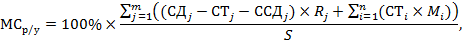 Доля местного содержания (%):													________________________________М.П.													Ф.И.О. руководителя, подпись**МСр/у  = ___%											** указывается итоговая доля казахстанского содержания в договоре в цифровом формате до сотой доли (0,00)				_____________________________________________Ф.И.О. исполнителя, контактный телефонПриложение № 4к Договору № ____________________ от «______» ___________ 20______ г.Маршруты и цены на УслугиТенгеПриложение № 5к Договору № ____________________ от «______» ___________ 20______ г.СЧЕТ № ______ от «___» __________ 20 __ г.к заявке исх. № ________ от 00.00.20__ г.Договор на оказание услуг: № _________ от 00.00.20___ г.Маршрут перевозки: (полный маршрут) _______________Станция отправления: (наименование станции)Станция назначения: (наименование станции)Груз: Концентрат природного уранаПоставка: ____________к оплате в тенге: ______________________________________________________________(сумма прописью) 		Срок оплаты в течение: _______________ банковских дней.(количество) 	Руководитель: 		_____________________________ Ф.И.О.(подпись) 	Главный бухгалтер: 	_____________________________ Ф.И.О.(подпись)Приложение № 6к Договору № ____________________ от «______» ___________ 20______ г.№______									00.00.20___ г.	Уважаемые господа,  	Настоящим сообщаю инструкцию по заявке № ________ от 00.00.20__ г. на заполнение граф _________________ накладных для перевозки в _________ 20__ г. ___х20фут собственных контейнеров, 1 вагона прикрытия и 1 багажного вагона + 4 проводника, Наименование груза – __________________________________Станция отправления: ________________Станция назначения: _________________грузоотправитель – ___________________________________грузополучатель – ____________________________________Графа _________:Оплата по _________ – ______________________Код ________________________________Оплата по _________ – ______________________Код ________________________________Графа ________: (ст. перехода) ___________________________Графа ________: (наименование груза) ____________________________Графа ________: «Контейнер или вагон является собственностью…»Графа ________: (Номер контейнера или вагона, префикс и буква «Р»)Графа ________: указать все прилагаемые документыГрафа ________:Графа ________:Остальные графы в соответствии с правилами СМГСДанные коды действительны до «___» _________ 20_____г.В накладных грузоотправитель обеспечивает отметку, что груз идет в сопровождении почтово-багажного вагона с указанием его номера.	Просим Вас предоставить копии накладных с отметками станции отправления в течении двух дней после отправки. 	В случае отказа от перевозки необходимо предоставить отказное письмо и телеграмму со станции отправления за подписью начальника станции или его заместителя. 	За правильность оформления перевозочных документов ответственность несет грузоотправительС уважением,Приложение № 7к Договору № ____________________ от «______» ___________ 20______ г.АКТ № _________оказанных Услуг к договору № ____________ от _________________20_____г.по заявке № ________ от 00.00.00г. г. Астана								«__» ________ 20__ г.Мы, нижеподписавшиеся, (наименование исполнителя), именуемое в дальнейшем «Исполнитель», в лице ________________, действующего на основании _____________ с одной стороны, и (наименование заказчика), именуемое в дальнейшем «Заказчик», в лице ________________, действующего на основании доверенности № _______ от «___» ______________ 20___г., с другой стороны, составили настоящий акт о нижеследующем:Маршрут перевозки: (полный маршрут)Поставка: ____________Настоящим Актом Стороны подтверждают оказание Исполнителем экспедиторских услуг по организации транспортировки груза (концентрата природного урана) в собственных 20 футовых контейнерах по территории РК и/или РФ по маршруту (оплачиваемая часть маршрута перевозки), в количестве _______ контейнеров. Дата отправки по железнодорожной накладной № ___________ - 00.00.20___г.Настоящим Актом Стороны подтверждают оказание Исполнителем экспедиторских услуг по организации транспортировки багажного вагона сопровождения по территории РК и РФ по маршруту (оплачиваемая часть маршрута перевозки), в количестве _______ вагона. Отправка по железнодорожной накладной № _________Настоящим Актом Стороны подтверждают оказание Исполнителем экспедиторских услуг по организации транспортировки вагона прикрытия по территории РК и РФ по маршруту (оплачиваемая часть маршрута перевозки), в количестве ______вагона. Отправка по железнодорожной накладной № ___________Общая стоимость оказанных услуг составляет – 000 000 000,00 тенге ____ НДСЗаказчик подтверждает отсутствие претензий по качеству и объему оказанных услуг.Настоящий Акт является неотъемлемой частью Договора, исполнен в двух экземплярах, имеющих равную юридическую силу, по одному для каждой из сторон.Исполнитель_____________				Заказчик______________Приложение № 8к Договору № ____________________ от «______» ___________ 20______ г.ИИН/БИНИИН/БИНДоговор (контракт) № ______________________________________________________________АКТ ВЫПОЛНЕННЫХ РАБОТ (ОКАЗАННЫХ УСЛУГ) *Всего наименований 1, на сумму				KZTСтоимость прописью: ________________________________________________________________________________________Сведения об использовании запасов, полученных от заказчика                   ---  										наименование, количество, стоимостьПриложение: Перечень документацииСдал (Поставщик) _______________________________________	Принял (Заказчик) _________________________________________			 (должность подпись расшифровка подписи) 			 (должность подпись расшифровка подписи)		М.П.										М.П.Заказчик:Исполнитель:АО «НАК «Казатомпром»010000 (Z05T1X3), Республика Казахстан, г. Нур-Султан, район Есиль, ул. Е10, д. 17/12Телефон: +7 (717-2) 45-80-31;Факс: +7 (717-2) 45-80-02;E-mail: mmurzashev@kazatomprom.kzE-mail: nac@kazatomprom.kzБИН 970 240 000 816 IBAN (р/сч.) KZ356010131000049659Свидетельство о постановке на учет по НДС: серия 62001 № 0015134 от 10.08.2012 г.АОФ АО «Народный Банк Казахстана», SWIFT (БИК банка): HSBKKZKX БИН 960941000145 КБЕ:16Заказчик:Исполнитель:____________________ Ф.И.О.____________________ Ф.И.О.МПМПДиректор ДПВ	_________________Директор ДБУ и О	________________Директор ДЭ и П	_________________Директор ДЗ	_________________Директор ДСР _____________________Директор ДСП ____________________Исп. _________________№ строки ППНаименование, краткая характеристикаДополнительная характеристикаК-воЦена за единицуЕд. изм.Сумма, без НДСМесто поставкиУсловия поставкиСрокпоставкиУсловия оплаты(9-1 У)Услуги по транспортно-экспедиторскому обслуживанию/ Комплекс услуг по транспортно-экспедиторскому обслуживаниюТранспортно-экспедиторское обслуживание по безопастной железнодорожной транспортировке специальных грузов (концентрат природного урана) в 20-ти футовых (24-х тонных) контейнерах, багажного вагона (с четырьмя сопровождающими) и вагоном прикрытия по территории РК и РФ ст.Алтынтау, ст.Разъезд №26по территории РК, РФ 365 календарных днейПромежуточный платеж 100% (по факту)(10-1 У)Услуги по транспортно-экспедиторскому обслуживанию/ Комплекс услуг по транспортно-экспедиторскому обслуживаниюТранспортно-экспедиторское обслуживание по безопастной железнодорожной транспортировке специальных грузов (концентрат природного урана) в 20-ти футовых (24-х тонных) контейнерах, багажного вагона (с четырьмя сопровождающими) и вагоном прикрытия по территории РК и РФ ст.Жанатаспо территории РК, РФ 365 календарных днейПромежуточный платеж 100% (по факту)11-2 УУслуги по транспортно-экспедиторскому обслуживанию/ Комплекс услуг по транспортно-экспедиторскому обслуживаниюТранспортно-экспедиторское обслуживание по безопастной железнодорожной транспортировке специальных грузов (концентрат природного урана) в 20-ти футовых (24-х тонных) контейнерах, багажного вагона (с четырьмя сопровождающими) и вагоном прикрытия по территории РК и РФ ст.Өскемен-1по территории РК, РФ 365 календарных днейПромежуточный платеж 100% (по факту)От Заказчика:От Исполнителя:____________________ Ф.И.О.__________________ Ф.И.О.М.П.М.П.От Заказчика:От Исполнителя:____________________ Ф.И.О.__________________ Ф.И.О.М.П.М.П.№ п/пДоговора(m)СтоимостьДоговора(СДj)KZTСуммарная стоимостьтоваров в рамках договора (СТj)KZTCуммарная стоимостьдоговоров субподрядав рамках договора(ССДj)KZTДоля фонда оплаты труда казахстанскихкадров, выполняющегоj-ый договор (Rj)%№ п/пТовара(n)Кол-во товаровЗакупленныхпоставщиком в целяхисполнения договора Цена товараKZTСтоимость(CTi)KZTДоля КС согласноСертификатаСТ-KZ (Ki)%Сертификат СТ-KZСертификат СТ-KZПримечание№ п/пДоговора(m)СтоимостьДоговора(СДj)KZTСуммарная стоимостьтоваров в рамках договора (СТj)KZTCуммарная стоимостьдоговоров субподрядав рамках договора(ССДj)KZTДоля фонда оплаты труда казахстанскихкадров, выполняющегоj-ый договор (Rj)%№ п/пТовара(n)Кол-во товаровЗакупленныхпоставщиком в целяхисполнения договора Цена товараKZTСтоимость(CTi)KZTДоля КС согласноСертификатаСТ-KZ (Ki)%НомерДата выдачиПримечание12  345mИ Т О Г О№ п/пМаршрутза 1х 20-ти футовый (24-х тонный) контейнер, с учётом НДС по нулевой ставке при межгосударственной транспортировке и без НДС по законодательству РК по территории РК и разбивкой стоимости по территории РК и РФза 1х 20-ти футовый (24-х тонный) контейнер, с учётом НДС по нулевой ставке при межгосударственной транспортировке и без НДС по законодательству РК по территории РК и разбивкой стоимости по территории РК и РФБагажный вагон, с учётом НДС по нулевой ставке при межгосударственной транспортировке и без НДС по законодательству РК по территории РК и разбивкой стоимости по территории РК и РФБагажный вагон, с учётом НДС по нулевой ставке при межгосударственной транспортировке и без НДС по законодательству РК по территории РК и разбивкой стоимости по территории РК и РФЗа 1 вагон прикрытия, с учётом НДС по нулевой ставке при межгосударственной транспортировке и без НДС по законодательству РК по территории РК и разбивкой стоимости по территории РК и РФЗа 1 вагон прикрытия, с учётом НДС по нулевой ставке при межгосударственной транспортировке и без НДС по законодательству РК по территории РК и разбивкой стоимости по территории РК и РФза 1х 20-ти футовый (24-х тонный) контейнер, с учётом НДС по нулевой ставке при межгосударственной транспортировке и с учетом НДС по законодательству РК по территории РК и разбивкой стоимости по территории РК и РФза 1х 20-ти футовый (24-х тонный) контейнер, с учётом НДС по нулевой ставке при межгосударственной транспортировке и с учетом НДС по законодательству РК по территории РК и разбивкой стоимости по территории РК и РФБагажный вагон, с учётом НДС по нулевой ставке при межгосударственной транспортировке и с учетом НДС по законодательству РК по территории РК и разбивкой стоимости по территории РК и РФБагажный вагон, с учётом НДС по нулевой ставке при межгосударственной транспортировке и с учетом НДС по законодательству РК по территории РК и разбивкой стоимости по территории РК и РФЗа 1 вагон прикрытия, с учётом НДС по нулевой ставке при межгосударственной транспортировке и с учетом НДС по законодательству РК по территории РК и разбивкой стоимости по территории РК и РФЗа 1 вагон прикрытия, с учётом НДС по нулевой ставке при межгосударственной транспортировке и с учетом НДС по законодательству РК по территории РК и разбивкой стоимости по территории РК и РФ№ п/пМаршрутРКРФРКРФРКРФРКРФРКРФРКРФ12345678101112131415Экспедиторские услуги по безопасной железнодорожной транспортировке специальных грузов (концентрата природного урана), багажного вагона (с четырьмя сопровождающими) и вагона прикрытия по маршрутам:Экспедиторские услуги по безопасной железнодорожной транспортировке специальных грузов (концентрата природного урана), багажного вагона (с четырьмя сопровождающими) и вагона прикрытия по маршрутам:Экспедиторские услуги по безопасной железнодорожной транспортировке специальных грузов (концентрата природного урана), багажного вагона (с четырьмя сопровождающими) и вагона прикрытия по маршрутам:Экспедиторские услуги по безопасной железнодорожной транспортировке специальных грузов (концентрата природного урана), багажного вагона (с четырьмя сопровождающими) и вагона прикрытия по маршрутам:Экспедиторские услуги по безопасной железнодорожной транспортировке специальных грузов (концентрата природного урана), багажного вагона (с четырьмя сопровождающими) и вагона прикрытия по маршрутам:Экспедиторские услуги по безопасной железнодорожной транспортировке специальных грузов (концентрата природного урана), багажного вагона (с четырьмя сопровождающими) и вагона прикрытия по маршрутам:Экспедиторские услуги по безопасной железнодорожной транспортировке специальных грузов (концентрата природного урана), багажного вагона (с четырьмя сопровождающими) и вагона прикрытия по маршрутам:Экспедиторские услуги по безопасной железнодорожной транспортировке специальных грузов (концентрата природного урана), багажного вагона (с четырьмя сопровождающими) и вагона прикрытия по маршрутам:Экспедиторские услуги по безопасной железнодорожной транспортировке специальных грузов (концентрата природного урана), багажного вагона (с четырьмя сопровождающими) и вагона прикрытия по маршрутам:Экспедиторские услуги по безопасной железнодорожной транспортировке специальных грузов (концентрата природного урана), багажного вагона (с четырьмя сопровождающими) и вагона прикрытия по маршрутам:Экспедиторские услуги по безопасной железнодорожной транспортировке специальных грузов (концентрата природного урана), багажного вагона (с четырьмя сопровождающими) и вагона прикрытия по маршрутам:Экспедиторские услуги по безопасной железнодорожной транспортировке специальных грузов (концентрата природного урана), багажного вагона (с четырьмя сопровождающими) и вагона прикрытия по маршрутам:Экспедиторские услуги по безопасной железнодорожной транспортировке специальных грузов (концентрата природного урана), багажного вагона (с четырьмя сопровождающими) и вагона прикрытия по маршрутам:Экспедиторские услуги по безопасной железнодорожной транспортировке специальных грузов (концентрата природного урана), багажного вагона (с четырьмя сопровождающими) и вагона прикрытия по маршрутам:12345* Примечание: Стоимость Услуг включает в себя услуги АО «Атомспецтранс» (ценовую ставку по категории КП-4), все налоги, пошлины, сборы, страховые суммы и другие обязательные платежи, предусмотренные законодательствами Республики Казахстан и Российской Федерации при оказании услуг по транспортно-экспедиторскому обслуживанию, услуги по оформлению транзитных деклараций на международных пропускных пунктах (в случае необходимости), а также другие составляющие цены.* Примечание: Стоимость Услуг включает в себя услуги АО «Атомспецтранс» (ценовую ставку по категории КП-4), все налоги, пошлины, сборы, страховые суммы и другие обязательные платежи, предусмотренные законодательствами Республики Казахстан и Российской Федерации при оказании услуг по транспортно-экспедиторскому обслуживанию, услуги по оформлению транзитных деклараций на международных пропускных пунктах (в случае необходимости), а также другие составляющие цены.* Примечание: Стоимость Услуг включает в себя услуги АО «Атомспецтранс» (ценовую ставку по категории КП-4), все налоги, пошлины, сборы, страховые суммы и другие обязательные платежи, предусмотренные законодательствами Республики Казахстан и Российской Федерации при оказании услуг по транспортно-экспедиторскому обслуживанию, услуги по оформлению транзитных деклараций на международных пропускных пунктах (в случае необходимости), а также другие составляющие цены.* Примечание: Стоимость Услуг включает в себя услуги АО «Атомспецтранс» (ценовую ставку по категории КП-4), все налоги, пошлины, сборы, страховые суммы и другие обязательные платежи, предусмотренные законодательствами Республики Казахстан и Российской Федерации при оказании услуг по транспортно-экспедиторскому обслуживанию, услуги по оформлению транзитных деклараций на международных пропускных пунктах (в случае необходимости), а также другие составляющие цены.* Примечание: Стоимость Услуг включает в себя услуги АО «Атомспецтранс» (ценовую ставку по категории КП-4), все налоги, пошлины, сборы, страховые суммы и другие обязательные платежи, предусмотренные законодательствами Республики Казахстан и Российской Федерации при оказании услуг по транспортно-экспедиторскому обслуживанию, услуги по оформлению транзитных деклараций на международных пропускных пунктах (в случае необходимости), а также другие составляющие цены.* Примечание: Стоимость Услуг включает в себя услуги АО «Атомспецтранс» (ценовую ставку по категории КП-4), все налоги, пошлины, сборы, страховые суммы и другие обязательные платежи, предусмотренные законодательствами Республики Казахстан и Российской Федерации при оказании услуг по транспортно-экспедиторскому обслуживанию, услуги по оформлению транзитных деклараций на международных пропускных пунктах (в случае необходимости), а также другие составляющие цены.* Примечание: Стоимость Услуг включает в себя услуги АО «Атомспецтранс» (ценовую ставку по категории КП-4), все налоги, пошлины, сборы, страховые суммы и другие обязательные платежи, предусмотренные законодательствами Республики Казахстан и Российской Федерации при оказании услуг по транспортно-экспедиторскому обслуживанию, услуги по оформлению транзитных деклараций на международных пропускных пунктах (в случае необходимости), а также другие составляющие цены.* Примечание: Стоимость Услуг включает в себя услуги АО «Атомспецтранс» (ценовую ставку по категории КП-4), все налоги, пошлины, сборы, страховые суммы и другие обязательные платежи, предусмотренные законодательствами Республики Казахстан и Российской Федерации при оказании услуг по транспортно-экспедиторскому обслуживанию, услуги по оформлению транзитных деклараций на международных пропускных пунктах (в случае необходимости), а также другие составляющие цены.* Примечание: Стоимость Услуг включает в себя услуги АО «Атомспецтранс» (ценовую ставку по категории КП-4), все налоги, пошлины, сборы, страховые суммы и другие обязательные платежи, предусмотренные законодательствами Республики Казахстан и Российской Федерации при оказании услуг по транспортно-экспедиторскому обслуживанию, услуги по оформлению транзитных деклараций на международных пропускных пунктах (в случае необходимости), а также другие составляющие цены.* Примечание: Стоимость Услуг включает в себя услуги АО «Атомспецтранс» (ценовую ставку по категории КП-4), все налоги, пошлины, сборы, страховые суммы и другие обязательные платежи, предусмотренные законодательствами Республики Казахстан и Российской Федерации при оказании услуг по транспортно-экспедиторскому обслуживанию, услуги по оформлению транзитных деклараций на международных пропускных пунктах (в случае необходимости), а также другие составляющие цены.* Примечание: Стоимость Услуг включает в себя услуги АО «Атомспецтранс» (ценовую ставку по категории КП-4), все налоги, пошлины, сборы, страховые суммы и другие обязательные платежи, предусмотренные законодательствами Республики Казахстан и Российской Федерации при оказании услуг по транспортно-экспедиторскому обслуживанию, услуги по оформлению транзитных деклараций на международных пропускных пунктах (в случае необходимости), а также другие составляющие цены.* Примечание: Стоимость Услуг включает в себя услуги АО «Атомспецтранс» (ценовую ставку по категории КП-4), все налоги, пошлины, сборы, страховые суммы и другие обязательные платежи, предусмотренные законодательствами Республики Казахстан и Российской Федерации при оказании услуг по транспортно-экспедиторскому обслуживанию, услуги по оформлению транзитных деклараций на международных пропускных пунктах (в случае необходимости), а также другие составляющие цены.* Примечание: Стоимость Услуг включает в себя услуги АО «Атомспецтранс» (ценовую ставку по категории КП-4), все налоги, пошлины, сборы, страховые суммы и другие обязательные платежи, предусмотренные законодательствами Республики Казахстан и Российской Федерации при оказании услуг по транспортно-экспедиторскому обслуживанию, услуги по оформлению транзитных деклараций на международных пропускных пунктах (в случае необходимости), а также другие составляющие цены.* Примечание: Стоимость Услуг включает в себя услуги АО «Атомспецтранс» (ценовую ставку по категории КП-4), все налоги, пошлины, сборы, страховые суммы и другие обязательные платежи, предусмотренные законодательствами Республики Казахстан и Российской Федерации при оказании услуг по транспортно-экспедиторскому обслуживанию, услуги по оформлению транзитных деклараций на международных пропускных пунктах (в случае необходимости), а также другие составляющие цены.* Примечание: Стоимость Услуг включает в себя услуги АО «Атомспецтранс» (ценовую ставку по категории КП-4), все налоги, пошлины, сборы, страховые суммы и другие обязательные платежи, предусмотренные законодательствами Республики Казахстан и Российской Федерации при оказании услуг по транспортно-экспедиторскому обслуживанию, услуги по оформлению транзитных деклараций на международных пропускных пунктах (в случае необходимости), а также другие составляющие цены.* Примечание: Стоимость Услуг включает в себя услуги АО «Атомспецтранс» (ценовую ставку по категории КП-4), все налоги, пошлины, сборы, страховые суммы и другие обязательные платежи, предусмотренные законодательствами Республики Казахстан и Российской Федерации при оказании услуг по транспортно-экспедиторскому обслуживанию, услуги по оформлению транзитных деклараций на международных пропускных пунктах (в случае необходимости), а также другие составляющие цены.* Примечание: Стоимость Услуг включает в себя услуги АО «Атомспецтранс» (ценовую ставку по категории КП-4), все налоги, пошлины, сборы, страховые суммы и другие обязательные платежи, предусмотренные законодательствами Республики Казахстан и Российской Федерации при оказании услуг по транспортно-экспедиторскому обслуживанию, услуги по оформлению транзитных деклараций на международных пропускных пунктах (в случае необходимости), а также другие составляющие цены.* Примечание: Стоимость Услуг включает в себя услуги АО «Атомспецтранс» (ценовую ставку по категории КП-4), все налоги, пошлины, сборы, страховые суммы и другие обязательные платежи, предусмотренные законодательствами Республики Казахстан и Российской Федерации при оказании услуг по транспортно-экспедиторскому обслуживанию, услуги по оформлению транзитных деклараций на международных пропускных пунктах (в случае необходимости), а также другие составляющие цены.* Примечание: Стоимость Услуг включает в себя услуги АО «Атомспецтранс» (ценовую ставку по категории КП-4), все налоги, пошлины, сборы, страховые суммы и другие обязательные платежи, предусмотренные законодательствами Республики Казахстан и Российской Федерации при оказании услуг по транспортно-экспедиторскому обслуживанию, услуги по оформлению транзитных деклараций на международных пропускных пунктах (в случае необходимости), а также другие составляющие цены.* Примечание: Стоимость Услуг включает в себя услуги АО «Атомспецтранс» (ценовую ставку по категории КП-4), все налоги, пошлины, сборы, страховые суммы и другие обязательные платежи, предусмотренные законодательствами Республики Казахстан и Российской Федерации при оказании услуг по транспортно-экспедиторскому обслуживанию, услуги по оформлению транзитных деклараций на международных пропускных пунктах (в случае необходимости), а также другие составляющие цены.* Примечание: Стоимость Услуг включает в себя услуги АО «Атомспецтранс» (ценовую ставку по категории КП-4), все налоги, пошлины, сборы, страховые суммы и другие обязательные платежи, предусмотренные законодательствами Республики Казахстан и Российской Федерации при оказании услуг по транспортно-экспедиторскому обслуживанию, услуги по оформлению транзитных деклараций на международных пропускных пунктах (в случае необходимости), а также другие составляющие цены.* Примечание: Стоимость Услуг включает в себя услуги АО «Атомспецтранс» (ценовую ставку по категории КП-4), все налоги, пошлины, сборы, страховые суммы и другие обязательные платежи, предусмотренные законодательствами Республики Казахстан и Российской Федерации при оказании услуг по транспортно-экспедиторскому обслуживанию, услуги по оформлению транзитных деклараций на международных пропускных пунктах (в случае необходимости), а также другие составляющие цены.* Примечание: Стоимость Услуг включает в себя услуги АО «Атомспецтранс» (ценовую ставку по категории КП-4), все налоги, пошлины, сборы, страховые суммы и другие обязательные платежи, предусмотренные законодательствами Республики Казахстан и Российской Федерации при оказании услуг по транспортно-экспедиторскому обслуживанию, услуги по оформлению транзитных деклараций на международных пропускных пунктах (в случае необходимости), а также другие составляющие цены.* Примечание: Стоимость Услуг включает в себя услуги АО «Атомспецтранс» (ценовую ставку по категории КП-4), все налоги, пошлины, сборы, страховые суммы и другие обязательные платежи, предусмотренные законодательствами Республики Казахстан и Российской Федерации при оказании услуг по транспортно-экспедиторскому обслуживанию, услуги по оформлению транзитных деклараций на международных пропускных пунктах (в случае необходимости), а также другие составляющие цены.* Примечание: Стоимость Услуг включает в себя услуги АО «Атомспецтранс» (ценовую ставку по категории КП-4), все налоги, пошлины, сборы, страховые суммы и другие обязательные платежи, предусмотренные законодательствами Республики Казахстан и Российской Федерации при оказании услуг по транспортно-экспедиторскому обслуживанию, услуги по оформлению транзитных деклараций на международных пропускных пунктах (в случае необходимости), а также другие составляющие цены.* Примечание: Стоимость Услуг включает в себя услуги АО «Атомспецтранс» (ценовую ставку по категории КП-4), все налоги, пошлины, сборы, страховые суммы и другие обязательные платежи, предусмотренные законодательствами Республики Казахстан и Российской Федерации при оказании услуг по транспортно-экспедиторскому обслуживанию, услуги по оформлению транзитных деклараций на международных пропускных пунктах (в случае необходимости), а также другие составляющие цены.* Примечание: Стоимость Услуг включает в себя услуги АО «Атомспецтранс» (ценовую ставку по категории КП-4), все налоги, пошлины, сборы, страховые суммы и другие обязательные платежи, предусмотренные законодательствами Республики Казахстан и Российской Федерации при оказании услуг по транспортно-экспедиторскому обслуживанию, услуги по оформлению транзитных деклараций на международных пропускных пунктах (в случае необходимости), а также другие составляющие цены.* Примечание: Стоимость Услуг включает в себя услуги АО «Атомспецтранс» (ценовую ставку по категории КП-4), все налоги, пошлины, сборы, страховые суммы и другие обязательные платежи, предусмотренные законодательствами Республики Казахстан и Российской Федерации при оказании услуг по транспортно-экспедиторскому обслуживанию, услуги по оформлению транзитных деклараций на международных пропускных пунктах (в случае необходимости), а также другие составляющие цены.** В соответствии со ст. 244 Кодекса Республики Казахстан от 10.12.2008 г. № 99-IV "О налогах и других обязательных платежах в бюджет" (Налоговый кодекс) - оборот по реализации услуг по международным перевозкам облагается по нулевой ставке** В соответствии со ст. 244 Кодекса Республики Казахстан от 10.12.2008 г. № 99-IV "О налогах и других обязательных платежах в бюджет" (Налоговый кодекс) - оборот по реализации услуг по международным перевозкам облагается по нулевой ставке** В соответствии со ст. 244 Кодекса Республики Казахстан от 10.12.2008 г. № 99-IV "О налогах и других обязательных платежах в бюджет" (Налоговый кодекс) - оборот по реализации услуг по международным перевозкам облагается по нулевой ставке** В соответствии со ст. 244 Кодекса Республики Казахстан от 10.12.2008 г. № 99-IV "О налогах и других обязательных платежах в бюджет" (Налоговый кодекс) - оборот по реализации услуг по международным перевозкам облагается по нулевой ставке** В соответствии со ст. 244 Кодекса Республики Казахстан от 10.12.2008 г. № 99-IV "О налогах и других обязательных платежах в бюджет" (Налоговый кодекс) - оборот по реализации услуг по международным перевозкам облагается по нулевой ставке** В соответствии со ст. 244 Кодекса Республики Казахстан от 10.12.2008 г. № 99-IV "О налогах и других обязательных платежах в бюджет" (Налоговый кодекс) - оборот по реализации услуг по международным перевозкам облагается по нулевой ставке** В соответствии со ст. 244 Кодекса Республики Казахстан от 10.12.2008 г. № 99-IV "О налогах и других обязательных платежах в бюджет" (Налоговый кодекс) - оборот по реализации услуг по международным перевозкам облагается по нулевой ставке** В соответствии со ст. 244 Кодекса Республики Казахстан от 10.12.2008 г. № 99-IV "О налогах и других обязательных платежах в бюджет" (Налоговый кодекс) - оборот по реализации услуг по международным перевозкам облагается по нулевой ставке** В соответствии со ст. 244 Кодекса Республики Казахстан от 10.12.2008 г. № 99-IV "О налогах и других обязательных платежах в бюджет" (Налоговый кодекс) - оборот по реализации услуг по международным перевозкам облагается по нулевой ставке** В соответствии со ст. 244 Кодекса Республики Казахстан от 10.12.2008 г. № 99-IV "О налогах и других обязательных платежах в бюджет" (Налоговый кодекс) - оборот по реализации услуг по международным перевозкам облагается по нулевой ставке** В соответствии со ст. 244 Кодекса Республики Казахстан от 10.12.2008 г. № 99-IV "О налогах и других обязательных платежах в бюджет" (Налоговый кодекс) - оборот по реализации услуг по международным перевозкам облагается по нулевой ставке** В соответствии со ст. 244 Кодекса Республики Казахстан от 10.12.2008 г. № 99-IV "О налогах и других обязательных платежах в бюджет" (Налоговый кодекс) - оборот по реализации услуг по международным перевозкам облагается по нулевой ставке** В соответствии со ст. 244 Кодекса Республики Казахстан от 10.12.2008 г. № 99-IV "О налогах и других обязательных платежах в бюджет" (Налоговый кодекс) - оборот по реализации услуг по международным перевозкам облагается по нулевой ставке** В соответствии со ст. 244 Кодекса Республики Казахстан от 10.12.2008 г. № 99-IV "О налогах и других обязательных платежах в бюджет" (Налоговый кодекс) - оборот по реализации услуг по международным перевозкам облагается по нулевой ставке** В соответствии со ст. 244 Кодекса Республики Казахстан от 10.12.2008 г. № 99-IV "О налогах и других обязательных платежах в бюджет" (Налоговый кодекс) - оборот по реализации услуг по международным перевозкам облагается по нулевой ставке** В соответствии со ст. 244 Кодекса Республики Казахстан от 10.12.2008 г. № 99-IV "О налогах и других обязательных платежах в бюджет" (Налоговый кодекс) - оборот по реализации услуг по международным перевозкам облагается по нулевой ставке** В соответствии со ст. 244 Кодекса Республики Казахстан от 10.12.2008 г. № 99-IV "О налогах и других обязательных платежах в бюджет" (Налоговый кодекс) - оборот по реализации услуг по международным перевозкам облагается по нулевой ставке** В соответствии со ст. 244 Кодекса Республики Казахстан от 10.12.2008 г. № 99-IV "О налогах и других обязательных платежах в бюджет" (Налоговый кодекс) - оборот по реализации услуг по международным перевозкам облагается по нулевой ставке** В соответствии со ст. 244 Кодекса Республики Казахстан от 10.12.2008 г. № 99-IV "О налогах и других обязательных платежах в бюджет" (Налоговый кодекс) - оборот по реализации услуг по международным перевозкам облагается по нулевой ставке** В соответствии со ст. 244 Кодекса Республики Казахстан от 10.12.2008 г. № 99-IV "О налогах и других обязательных платежах в бюджет" (Налоговый кодекс) - оборот по реализации услуг по международным перевозкам облагается по нулевой ставке** В соответствии со ст. 244 Кодекса Республики Казахстан от 10.12.2008 г. № 99-IV "О налогах и других обязательных платежах в бюджет" (Налоговый кодекс) - оборот по реализации услуг по международным перевозкам облагается по нулевой ставке** В соответствии со ст. 244 Кодекса Республики Казахстан от 10.12.2008 г. № 99-IV "О налогах и других обязательных платежах в бюджет" (Налоговый кодекс) - оборот по реализации услуг по международным перевозкам облагается по нулевой ставке** В соответствии со ст. 244 Кодекса Республики Казахстан от 10.12.2008 г. № 99-IV "О налогах и других обязательных платежах в бюджет" (Налоговый кодекс) - оборот по реализации услуг по международным перевозкам облагается по нулевой ставке** В соответствии со ст. 244 Кодекса Республики Казахстан от 10.12.2008 г. № 99-IV "О налогах и других обязательных платежах в бюджет" (Налоговый кодекс) - оборот по реализации услуг по международным перевозкам облагается по нулевой ставке** В соответствии со ст. 244 Кодекса Республики Казахстан от 10.12.2008 г. № 99-IV "О налогах и других обязательных платежах в бюджет" (Налоговый кодекс) - оборот по реализации услуг по международным перевозкам облагается по нулевой ставке** В соответствии со ст. 244 Кодекса Республики Казахстан от 10.12.2008 г. № 99-IV "О налогах и других обязательных платежах в бюджет" (Налоговый кодекс) - оборот по реализации услуг по международным перевозкам облагается по нулевой ставке** В соответствии со ст. 244 Кодекса Республики Казахстан от 10.12.2008 г. № 99-IV "О налогах и других обязательных платежах в бюджет" (Налоговый кодекс) - оборот по реализации услуг по международным перевозкам облагается по нулевой ставке** В соответствии со ст. 244 Кодекса Республики Казахстан от 10.12.2008 г. № 99-IV "О налогах и других обязательных платежах в бюджет" (Налоговый кодекс) - оборот по реализации услуг по международным перевозкам облагается по нулевой ставке*** Транспортировка багажных вагонов и вагонов прикрытия до станции Достык (Алашенькоу) осуществляется не посредственно до станции Достык (территория РК) и облагается НДС по законодательству РК по территории РК*** Транспортировка багажных вагонов и вагонов прикрытия до станции Достык (Алашенькоу) осуществляется не посредственно до станции Достык (территория РК) и облагается НДС по законодательству РК по территории РК*** Транспортировка багажных вагонов и вагонов прикрытия до станции Достык (Алашенькоу) осуществляется не посредственно до станции Достык (территория РК) и облагается НДС по законодательству РК по территории РК*** Транспортировка багажных вагонов и вагонов прикрытия до станции Достык (Алашенькоу) осуществляется не посредственно до станции Достык (территория РК) и облагается НДС по законодательству РК по территории РК*** Транспортировка багажных вагонов и вагонов прикрытия до станции Достык (Алашенькоу) осуществляется не посредственно до станции Достык (территория РК) и облагается НДС по законодательству РК по территории РК*** Транспортировка багажных вагонов и вагонов прикрытия до станции Достык (Алашенькоу) осуществляется не посредственно до станции Достык (территория РК) и облагается НДС по законодательству РК по территории РК*** Транспортировка багажных вагонов и вагонов прикрытия до станции Достык (Алашенькоу) осуществляется не посредственно до станции Достык (территория РК) и облагается НДС по законодательству РК по территории РК*** Транспортировка багажных вагонов и вагонов прикрытия до станции Достык (Алашенькоу) осуществляется не посредственно до станции Достык (территория РК) и облагается НДС по законодательству РК по территории РК*** Транспортировка багажных вагонов и вагонов прикрытия до станции Достык (Алашенькоу) осуществляется не посредственно до станции Достык (территория РК) и облагается НДС по законодательству РК по территории РК*** Транспортировка багажных вагонов и вагонов прикрытия до станции Достык (Алашенькоу) осуществляется не посредственно до станции Достык (территория РК) и облагается НДС по законодательству РК по территории РК*** Транспортировка багажных вагонов и вагонов прикрытия до станции Достык (Алашенькоу) осуществляется не посредственно до станции Достык (территория РК) и облагается НДС по законодательству РК по территории РК*** Транспортировка багажных вагонов и вагонов прикрытия до станции Достык (Алашенькоу) осуществляется не посредственно до станции Достык (территория РК) и облагается НДС по законодательству РК по территории РК*** Транспортировка багажных вагонов и вагонов прикрытия до станции Достык (Алашенькоу) осуществляется не посредственно до станции Достык (территория РК) и облагается НДС по законодательству РК по территории РК*** Транспортировка багажных вагонов и вагонов прикрытия до станции Достык (Алашенькоу) осуществляется не посредственно до станции Достык (территория РК) и облагается НДС по законодательству РК по территории РК*** Транспортировка багажных вагонов и вагонов прикрытия до станции Достык (Алашенькоу) осуществляется не посредственно до станции Достык (территория РК) и облагается НДС по законодательству РК по территории РК*** Транспортировка багажных вагонов и вагонов прикрытия до станции Достык (Алашенькоу) осуществляется не посредственно до станции Достык (территория РК) и облагается НДС по законодательству РК по территории РК*** Транспортировка багажных вагонов и вагонов прикрытия до станции Достык (Алашенькоу) осуществляется не посредственно до станции Достык (территория РК) и облагается НДС по законодательству РК по территории РК*** Транспортировка багажных вагонов и вагонов прикрытия до станции Достык (Алашенькоу) осуществляется не посредственно до станции Достык (территория РК) и облагается НДС по законодательству РК по территории РК*** Транспортировка багажных вагонов и вагонов прикрытия до станции Достык (Алашенькоу) осуществляется не посредственно до станции Достык (территория РК) и облагается НДС по законодательству РК по территории РК*** Транспортировка багажных вагонов и вагонов прикрытия до станции Достык (Алашенькоу) осуществляется не посредственно до станции Достык (территория РК) и облагается НДС по законодательству РК по территории РК*** Транспортировка багажных вагонов и вагонов прикрытия до станции Достык (Алашенькоу) осуществляется не посредственно до станции Достык (территория РК) и облагается НДС по законодательству РК по территории РК*** Транспортировка багажных вагонов и вагонов прикрытия до станции Достык (Алашенькоу) осуществляется не посредственно до станции Достык (территория РК) и облагается НДС по законодательству РК по территории РК*** Транспортировка багажных вагонов и вагонов прикрытия до станции Достык (Алашенькоу) осуществляется не посредственно до станции Достык (территория РК) и облагается НДС по законодательству РК по территории РК*** Транспортировка багажных вагонов и вагонов прикрытия до станции Достык (Алашенькоу) осуществляется не посредственно до станции Достык (территория РК) и облагается НДС по законодательству РК по территории РК*** Транспортировка багажных вагонов и вагонов прикрытия до станции Достык (Алашенькоу) осуществляется не посредственно до станции Достык (территория РК) и облагается НДС по законодательству РК по территории РК*** Транспортировка багажных вагонов и вагонов прикрытия до станции Достык (Алашенькоу) осуществляется не посредственно до станции Достык (территория РК) и облагается НДС по законодательству РК по территории РК*** Транспортировка багажных вагонов и вагонов прикрытия до станции Достык (Алашенькоу) осуществляется не посредственно до станции Достык (территория РК) и облагается НДС по законодательству РК по территории РК*** Транспортировка багажных вагонов и вагонов прикрытия до станции Достык (Алашенькоу) осуществляется не посредственно до станции Достык (территория РК) и облагается НДС по законодательству РК по территории РКОт Заказчика:От Исполнителя:____________________ Ф.И.О.__________________ Ф.И.О.М.П.М.П.Наименование Исполнителя:Юридический адрес:РНН:Расчетный счет:Реквизиты банка:Наименование плательщика:Юридический адрес:РНН:Расчетный счет:Реквизиты банка:Наименование грузаЕдиница измеренияКоличествоЦена за единицу (в тенге)Цена за единицу (в тенге)Сумма (в тенге)Сумма (в тенге)Наименование грузаЕдиница измеренияКоличествоРКРФРКРФОплата за транспортировку груза в собственных 20-ти фут. контейнерах по территории РК и/или РФ_________________________________(оплачиваемая часть маршрута перевозки)контейнерОплата за транспортировку багажного вагона сопровождения с 4 (четырьмя проводниками) по территории РК и/или РФ_________________________________(оплачиваемая часть маршрута перевозки)вагонОплата за транспортировку вагона прикрытия по территории РК и/или РФ_________________________________(оплачиваемая часть маршрута перевозки)вагонИтого:В том числе НДС:В том числе НДС:В том числе НДС:В том числе НДС:В том числе НДС:Всего:Всего:Всего:Всего:Всего:От Заказчика:От Исполнителя:____________________ Ф.И.О.__________________ Ф.И.О.М.П.М.П.От Заказчика:От Исполнителя:____________________ Ф.И.О.__________________ Ф.И.О.М.П.М.П.Стоимость транспортировки по РК:000 000 000,00тенге ___ НДССтоимость транспортировки по РФ:000 000 000,00тенге___ НДССтоимость транспортировки по РК:000 000 000,00тенге ___ НДССтоимость транспортировки по РФ:000 000 000,00тенге ___ НДССтоимость транспортировки по РК:000 000 000,00тенге ___ НДССтоимость транспортировки по РФ:000 000 000,00тенге ___ НДСОт Заказчика:От Исполнителя:____________________ Ф.И.О.__________________ Ф.И.О.М.П.М.П.полное наименование, адрес, данные о средствах связиЗаказчик: _______________________________________________________________полное наименование, адрес, данные о средствах связиПоставщик: _______________________________________________________________Номер документаДата составленияНомер по порядкуНаименование работ (услуг)Дата выполнения работ (оказания услуг)Сведения о наличии отчета о маркетинговых исследованиях, консультационных и прочих услуг (дата, номер, количество страниц)Единица измеренияВыполнено работ (оказано услуг)Выполнено работ (оказано услуг)Выполнено работ (оказано услуг)Номер по порядкуНаименование работ (услуг)Дата выполнения работ (оказания услуг)Сведения о наличии отчета о маркетинговых исследованиях, консультационных и прочих услуг (дата, номер, количество страниц)Единица измеренияколичествоцена за единицу, KZTстоимость123456782---Итогохв том числе НДС:в том числе НДС:в том числе НДС:в том числе НДС:в том числе НДС:От Заказчика:От Исполнителя:____________________ Ф.И.О.__________________ Ф.И.О.М.П.М.П.